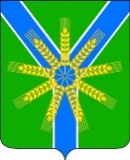 Совет Братского сельского поселенияУсть-Лабинского районаРЕШЕНИЕот 10 июня 2019 года						            №6х.Братский									Протокол №71О внесении изменений и дополнений в  Правила по  благоустройству территории Братского сельского поселения Усть-Лабинского районаВ соответствии с Федеральным законом от 06 октября 2003 года № 131-ФЗ «Об общих принципах организации местного самоуправления в Российской Федерации», Законами Краснодарского края от 23 июля 2003 года № 608-КЗ «Об административных правонарушениях» и от 21 декабря 2018 года № 3952-КЗ «О порядке определения органами местного самоуправления в Краснодарском крае границ прилегающих территорий», Уставом Братского сельского поселения Усть-Лабинского района, руководствуясь методическими рекомендациями для подготовки правил благоустройства территорий поселений, городских округов, внутригородских районов, утвержденными приказом Министерства строительства и жилищно- коммунального хозяйства Российской Федерации от 13 апреля 2017 года № 711/пр,  рекомендациями   Департамента по архитектуре и градостроительству  Краснодарского края  от 17.09.2018 года  № 71-01-08-13084/18 «О разработке (актуализации)  Правил благоустройства территории муниципального образования, Совет Братского сельского поселения Усть-Лабинского района р е ш и л:1.Внести следующие изменения и дополнения в Правила по благоустройству территории Братского сельского поселения Усть-Лабинского района, утвержденные Решением от 27.10.2017 года № 2 (Протокол №49):1.1. дополнить Правила новым разделом  «Порядок определениия границ прилегающей территории» и изложить его в следующей редакции:«7. Порядок определения границ прилегающей территории7.1. Границы прилегающей территории определяются в отношении территорий общего пользования, которые прилегают (то есть имеют общую границу) к зданию, строению, сооружению, земельному участку в случае, если такой земельный участок образован (далее - земельный участок), в зависимости от расположения зданий, строений, сооружений, земельных участков в существующей застройке, вида их разрешенного использования или фактического назначения, а также иных требований действующего Законодательства.7.2. Границы прилегающей территории определяются в метрах как расстояние от внутренней части границ прилегающей территории до внешней части границ прилегающей территории  с учетом минимального  расстояния и максимального расстояния.7.3. Максимальное расстояние от внутренней части границ прилегающей территории до внешней части границ прилегающей территории (далее соответственно - максимальное расстояние) устанавливается – 10 метров.Минимальное расстояние от внутренней части границ прилегающей территории до внешней части границ прилегающей территории (далее соответственно - минимальное расстояние) устанавливается – 5 метров. Максимальное расстояние не может превышать минимальное расстояние более чем в два раза.7.4. В границах прилегающих территорий могут располагаться следующие территории общего пользования или их части:7.4.1) пешеходные коммуникации, в том числе тротуары, аллеи, дорожки, тропинки;7.4.2) палисадники, клумбы;7.4.3) иные территории общего пользования, установленные правилами благоустройства, за исключением дорог, проездов и других транспортных коммуникаций, парков, скверов, бульваров, береговых полос, а также иных территорий, содержание которых является обязанностью правообладателя в соответствии с законодательством Российской Федерации.7.5. Границы прилегающей территории определяются с учетом следующих ограничений:7.5.1) в отношении каждого здания, строения, сооружения, земельного участка могут быть установлены границы только одной прилегающей территории, в том числе границы, имеющие один замкнутый контур или два непересекающихся замкнутых контура;7.5.2) установление общей прилегающей территории для двух и более зданий, строений, сооружений, земельных участков, за исключением случаев, когда строение или сооружение, в том числе объект коммунальной инфраструктуры, обеспечивает исключительно функционирование другого здания, строения, сооружения, земельного участка, в отношении которого определяются границы прилегающей территории, не допускается;7.5.3) пересечение границ прилегающих территорий, за исключением случаев установления общих смежных границ прилегающих территорий, не допускается;7.5.4) внутренняя часть границ прилегающей территории устанавливается по границе здания, строения, сооружения, земельного участка, в отношении которого определяются границы прилегающей территории;
7.5.5) внешняя часть границ прилегающей территории не может выходить за пределы территорий общего пользования и устанавливается по границам земельных участков, образованных на таких территориях общего пользования, или по границам, закрепленным с использованием природных объектов (в том числе зеленых насаждений) или объектов искусственного происхождения (дорожных и (или) тротуарных бордюров, иных подобных ограждений территории общего пользования), а также по возможности должна иметь смежные (общие) границы с другими прилегающими территориями (для исключения вклинивания, вкрапливания, изломанности границ, чересполосицы при определении границ прилегающих территорий и соответствующих территорий общего пользования, которые будут находиться за границами таких территорий).7.6. В случае возникновения спорных вопросов при определении границ прилегающих территорий органом местного самоуправления создается межведомственная комиссия по вопросам определения границ прилегающих территорий, порядок деятельности которой, определяется муниципальным правовым актом.»2. Общему отделу администрации Братского сельского поселения Усть-Лабинского района (Хасиятуллова) обнародовать настоящее решение и разместить на официальном сайте Братского сельского поселения Усть-Лабинского района в сети «Интернет».3.Контроль за выполнением настоящего решения возложить на главу Братского сельского поселения Усть-Лабинского района Г.М. Павлову.4.  Решение вступает в силу со дня его официального обнародования.   Председатель Совета Братского сельского поселения Усть-Лабинского района					Е.В.ФоминоваГлава Братского сельского поселения Усть-Лабинского района					Г.М.Павлова